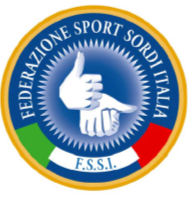 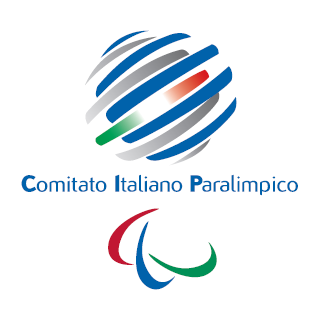 FEDERAZIONE SPORT SORDI ITALIAPALLAMANO MASCHILECOPPA ITALIA E SUPERCOPPA ITALIANAStagione Sportiva 2018/2019Società: __________________________________________Data, _________________ 							IL PRESIDENTE															 							________________________Da inviare entro e non oltre il 23 SETTEMBRE 2019 all’indirizzo email: tesseramento@fssi.it.N.COGNOME NOMEANNO DI NASCITAN. Tessera FSSIPRESTITO12345678910111213141516